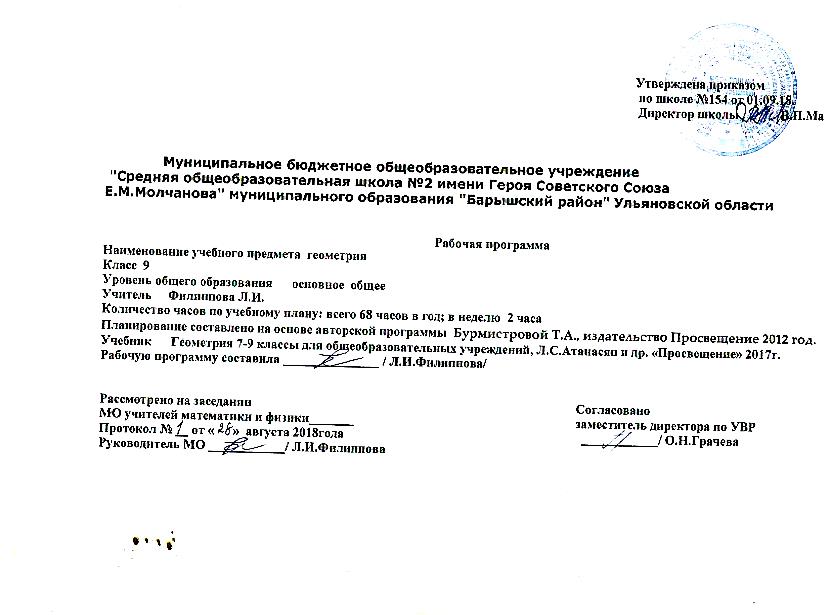                                         Пояснительная записка                                                                                                                                                                  Планируемые результаты обучения                                                                                                                                                                             Личностные :формирование ответственного отношения к учению,	готовности и способности обучающихся к саморазвитию и самообразованию на основе мотивации к обучению и познанию, выбору дальнейшего образования на базе ориентировки в мире профессий и профессиональных предпочтений, осознанному построению индивидуальной образовательной траектории с учётом устойчивых познавательных интересов;формирование целостного мировоззрения, соответствующего современному уровню развития науки и общественной практики;формирование коммуникативной компетентности в общении и сотрудничестве со сверстниками, старшими и младшими в образовательной, 	общественно полезной, учебно-исследовательской, творческой и других видах деятельности;умение ясно, точно, грамотно излагать свои мысли в устной и письменной речи, понимать смысл поставленной задачи, выстраивать 	аргументацию, приводить примеры и контрпримеры;критичность мышления, умение распознавать логически некорректные высказывания, отличать гипотезу от факта;креативность мышления, инициативу, находчивость, 	активность при решении геометрических задач;умение контролировать процесс и результат учебной математической деятельности;способность к эмоциональному восприятию математических объектов, задач, решений, рассуждений;метапредметные:умение самостоятельно планировать альтернативные пути 	достижения целей, осознанно выбирать наиболее эффективные способы решения учебных и познавательных задач;умение осуществлять контроль по результату и по способу действия на уровне произвольного внимания и вносить необходимые коррективы;умение адекватно оценивать правильность или ошибочность выполнения учебной задачи, её объективную трудность и собственные возможности её решения;осознанное владение логическими действиями определения понятий, обобщения, установления аналогий, классификации на основе самостоятельного выбора оснований и критериев, установления родовидовых связей;умение устанавливать причинно-следственные связи, строить логическое рассуждение, умозаключение (индуктивное, дедуктивное и по аналогии) и выводы;умение создавать, 	применять и преобразовывать знаково-символические средства, модели и схемы для решения учебных и познавательных задач;умение организовывать учебное сотрудничество и совместную деятельность с учителем и сверстниками: определять цели, распределять функции и роли участников, общие способы работы; умение работать в группе: находить общее решение и разрешать конфликты на основе согласования позиций и учёта интересов; слушать партнёра; формулировать, аргументировать и отстаивать своё 	мнение;формирование и развитие учебной и общепользовательской компетентности в области использования информационно-коммуникационных технологий (ИКТ-компетентности);первоначальные представления об идеях и о методах математики как об универсальном языке 	науки и техники, о средстве моделирования явлений и процессов;умение видеть математическую задачу в контексте проблемной ситуации в других дисциплинах, в окружающей жизни;умение находить в 	различных источниках информацию, необходимую для решения математических проблем, и представлять её в понятной форме; принимать решение в условиях неполной и избыточной, точной и вероятностной информации;умение понимать и 	использовать математические средства наглядности (рисунки, чертежи, схемы и др.) для иллюстрации, интерпретации, аргументации;умение выдвигать 	гипотезы при решении учебных задач и 	понимать необходимость их проверки;умение применять индуктивные и дедуктивные способы рассуждений, видеть различные стратегии решения задач;понимание сущности алгоритмических предписаний и умение действовать в соответствии с предложенным алгоритмом;умение самостоятельно ставить цели, выбирать и создавать алгоритмы для решения учебных математических проблем;умение планировать и осуществлять деятельность, направленную на решение задач исследовательского характера;предметные:овладение базовым понятийным аппаратом по основным разделам содержания; представление об основных изучаемых понятиях (число, геометрическая фигура, вектор, координаты) как важнейших математических моделях, позволяющих описывать и изучать реальные 	процессы и явления;умение работать с 	геометрическим текстом (анализировать, извлекать необходимую информацию), точно и грамотно выражать свои мысли в устной и письменной речи с применением математической терминологии и символики, использовать различные языки математики, проводить классификации, логические обоснования, доказательства математических утверждений;овладение навыками устных, письменных, инструментальных вычислений;овладение геометрическим языком, умение использовать его для 	описания предметов окружающего мира, развитие пространственных представлений и изобразительных умений, приобретение навыков геометрических построений;усвоение систематических знаний о плоских фигурах и их свойствах, а также на наглядном уровне — о простейших пространственных телах, умение применять систематические знания о них для решения геометрических и практических задач;умение измерять длины отрезков, величины углов, использовать формулы для нахождения 	периметров, площадей и объёмов геометрических фигур;умение применять изученные понятия, результаты, методы для решения задач практического характера и задач из смежных дисциплин с использованием при необходимости справочных материалов, калькулятора, компьютера.                                    Содержание учебного материала9 классКАЛЕНДАРНО-ТЕМАТИЧЕСКОЕ ПЛАНИРОВАНИЕ№ ТемыСодержание материалаКоли-чество часовХарактеристика основных видов деятельности ученика (на уровне учебных действий)1Вводное повторение2Формулировать определения и иллюстрировать понятия параллелограмма, прямоугольника, ромба, квадрата, трапеции. Формулировать свойства треугольников и четырёхугольников (теорема Пифагора, свойство средней линии, свойства и признаки параллелограмма, ромба, прямоугольника, свойства равнобедренного треугольника) и использовать эти свойства при решении задач. Применять формулы для вычисления площадей треугольников, четырехугольников.2Понятие вектора1) Понятие вектора2) Сложение и вычитание векторов3) Умножение вектора на число4) Контрольный тест по теме “Векторы”12Формулировать определения и иллюстрировать понятия вектора, его длины, коллинеарных и равных векторов; откладывать вектор, равный данному; строить сумму двух векторов, используя правило треугольника и параллелограмма; строить сумму нескольких векторов, используя правило многоугольника; строить разность векторов; формулировать свойства умножения вектора на число. 3Метод координат1) Координаты вектора2) Простейшие задачи в координатах3) Скалярное произведение векторов4) Скалярное произведение в координатах5) Применение скалярного произведения к решению задач6) Уравнение окружности7) Уравнение прямой8) Контрольный тест по теме “Координаты вектора”10Объяснять и иллюстрировать понятия прямоугольной системы координат, координат точки и координат вектора; производить действия над векторами с заданными координатами; уметь определять координаты середины отрезка, вычислять длину вектора, расстояние между точками; формулировать определение скалярного определения векторов; определять угол между векторами, заданными координатами; интерпретировать параметры в уравнениях прямой, окружности и строить прямые и окружности, заданные уравнениями.4Соотношение между сторонами и углами треугольника1) Синус, косинус, тангенс, котангенс2) Теорема синусов3) Теорема косинусов4) Решение треугольников5) Скалярное произведение векторов5) Контрольный тест по теме “Решение треугольников”14Формулировать и иллюстрировать определения синуса, косинуса и тангенса углов от 0 до 180°; применять для решения задач основное тригонометрическое тождество и формулы приведения; формулировать теоремы синусов и косинусов, применять их при решении треугольников; объяснять, как используются тригонометрические формулы в измерительных работах на местности.5Правильные многоугольники1) Понятие правильного многоугольника2) Некоторые свойства правильных многоугольников3) Построение правильных многоугольников4) Длина окружности5) Площадь круга6) Контрольный тест по теме “Правильные многоугольники”12Формулировать определение правильного многоугольника; формулировать теоремы об окружностях, описанной около правильного многоугольника и вписанной в него; знать и использовать формулы для вычисления площади правильного многоугольника, его стороны и радиуса вписанной окружности; строить правильные многоугольники, в том числе, в виртуальных геометрических конструкторах; объяснять понятия длины окружности и площади круга; знать формулы для вычисления длины окружности и длины дуги, площади круга и площади кругового сектора; применять эти формулы при решении задач.6Понятие движения1) Отображение плоскости на себя2) Понятие движения3) Осевая симметрия4) Центральная симметрия5) Поворот6) Параллельный перенос7) Преобразование подобия8) Контрольный тест по теме “Движение”10Объяснять, что такое отображение плоскости на себя и в каком случае оно называется движением плоскости; объяснять, что такое осевая симметрия, центральная симметрия, параллельный перенос и поворот; обосновывать, что эти отображения плоскости на себя являются движениями; объяснять, какова связь между движениями и наложениями; иллюстрировать основные виды движений, в том числе с помощью компьютерных программ.7Итоговый контрольный тест28 Повторение 7№ п/пДатаДатаТема раздела, тема урокаКол -во часовПланируемые результатыПланируемые результатыПланируемые результатыПланируемые результатыПланируемые результатыПланируемые результаты№ п/пПланФактТема раздела, тема урокаКол -во часов  предметные  предметныеличностныеметапредметные универсальных учебных действий (УУД)метапредметные универсальных учебных действий (УУД)метапредметные универсальных учебных действий (УУД)примечание№ п/пПланФактТема раздела, тема урокаКол -во часов  предметные  предметныеличностныепознавательныерегулятивныекоммуникативныепримечание1Повторение. Решение задач.1знать и уметь применять теоретический материал, изученный в курсе геометрии 8 класса при  решении задач на повторениезнать и уметь применять теоретический материал, изученный в курсе геометрии 8 класса при  решении задач на повторениеВыражать положительное отношение к процессу познания; применять правила делового сотрудничества; оценивать  свою учебную деятельность, настраиваться на изучение предметаПередают содержание в сжатом виде, строят логические цепи рассужденийОпределение цели УД; работа по составленному плану и сравнивают свои решения с алгоритмом решения задач.  Уметь представлять  и отстаивать свою точку зрения, аргументировать2Повторение. Решение задач.1знать и уметь применять теоретический материал, изученный в курсе геометрии 8 класса при  решении задач на повторениезнать и уметь применять теоретический материал, изученный в курсе геометрии 8 класса при  решении задач на повторениеВыражать положительное отношение к процессу познания; применять правила делового сотрудничества; оценивать  свою учебную деятельность, настраиваться на изучение предметаПередают содержание в сжатом виде, строят логические цепи рассужденийОпределение цели УД; работа по составленному плану и сравнивают свои решения с алгоритмом решения задач.  Уметь представлять  и отстаивать свою точку зрения, аргументироватьВекторы 12 чВекторы 12 чВекторы 12 чВекторы 12 чВекторы 12 чВекторы 12 чВекторы 12 чВекторы 12 чВекторы 12 чВекторы 12 чВекторы 12 чВекторы 12 ч3Понятие вектора. Равенство векторов.1Знать понятия: вектор, начало и конец вектора, нулевой вектор, коллениарные, сонаправленные, противонаправленные векторы. Уметь изображать векторы. Знать понятия: вектор, начало и конец вектора, нулевой вектор, коллениарные, сонаправленные, противонаправленные векторы. Уметь изображать векторы. Выражать положительное отношение к процессу познанияСтроят  логические цепи рассужденийВносят коррективы и дополнение   в способы свих решенийАдекватно используют свою речь для дискуссии и аргументации своей позиции4Откладывание вектора от данной точки1Знать определение вектора и равных векторов. Научиться обозначать и изображать векторыЗнать определение вектора и равных векторов. Научиться обозначать и изображать векторыВыражать положительное отношение к процессу познанияВыделяют количественные характеристики объектов, заданные словамиВерно составляют план выполнения действийУстанавливают и сравнивают разные точки зрения, затем принимают окончательное решение5Сумма двух векторов. Законы сложения векторов. Правило параллелограмма1Знать операцию суммы двух векторов, законы сложения векторов. Правило параллелограммаЗнать операцию суммы двух векторов, законы сложения векторов. Правило параллелограммаОсознавать свои трудности и стремиться к их преодолению, дают самооценку своих действийСоздают структуру взаимосвязей смысловых единиц текстаПредвосхищают временные характеристики достижения результата (отвечают на вопрос «когда будет результат?»Планируют общие способы решения 6Сумма нескольких векторов.1Знать операцию суммы трёх и более  векторов. Уметь строить вектор, равный сумме нескольких векторов, используя правило многоугольникаЗнать операцию суммы трёх и более  векторов. Уметь строить вектор, равный сумме нескольких векторов, используя правило многоугольникаФормировать устойчивой мотивации и закреплению нового материалаСопоставляют характеристики объектов по одному или нескольким признакам, выявляют сходства и различияРабота  по составленному плану и сравнивают свои решения с алгоритмом решения задач.  С достаточно точно и полно выражают свои мысли по решению задач7Вычитание векторов1Знать операцию вычитания двух векторов, противоположных векторов Знать операцию вычитания двух векторов, противоположных векторов Формировать положительное отношение к учёбе, желание приобретать новые знания.Сопоставляют характеристики объектов по одному или нескольким признакам, выявляют сходства и различияРабота  по составленному плану и сравнивают свои решения с алгоритмом решения задач и выбор верного решения.   Достаточно   полно и точно  выражают свою точку зрения при решении задач8Решение задач по теме: «сложение и вычитание векторов»1Уметь применять правило треугольника и правило параллелограммаУметь применять правило треугольника и правило параллелограммаФормировать навыки анализа, творческой активностиСовершенствуют навыки решения задач по теме, выделяют только существенную часть для решения задач  Чётко проектируют маршрут решения задач, закрепляя пройденный материалУмеют слушать друг друга, достаточно точно и полно показывают свою точку зрения при решении задач9Умножение вектора на число1Познакомиться с понятием «умножение вектора на число». Научиться формулировать свойства умножения вектора на число, научиться строить  вектор, умноженное на числоПознакомиться с понятием «умножение вектора на число». Научиться формулировать свойства умножения вектора на число, научиться строить  вектор, умноженное на числоФормировать целевые установки учебной деятельностиСовершенствуют навыки решения задач по теме, выделяют только существенную часть для решения задач  Чётко проектируют маршрут решения задач, закрепляя пройденный материалУмеют слушать друг друга, достаточно точно и полно показывают свою точку зрения при решении задач10Умножение вектора на число1Познакомиться с понятием «умножение вектора на число». Научиться формулировать свойства умножения вектора на число, научиться строить  вектор, умноженное на числоПознакомиться с понятием «умножение вектора на число». Научиться формулировать свойства умножения вектора на число, научиться строить  вектор, умноженное на числоФормировать целевые установки учебной деятельностиСовершенствуют навыки решения задач по теме, выделяют только существенную часть для решения задач  Чётко проектируют маршрут решения задач, закрепляя пройденный материалУмеют слушать друг друга, достаточно точно и полно показывают свою точку зрения при решении задач11Применение векторов к решению задач1Познакомиться с операциями сложения, вычитания, умножения вектора на число. Научиться применять свойства действий над векторами при решении конкретных задач.Познакомиться с операциями сложения, вычитания, умножения вектора на число. Научиться применять свойства действий над векторами при решении конкретных задач.Формировать навыки составления алгоритма выполнения задания, навыков выполнения творческого задания.Устанавливают причинно-следственные связиСамостоятельно формулируют познавательную цель и строить маршрут решения   в соответствии с целью.Обмениваются знаниями между членами группы для принятия эффективных совместных решений12Средняя линия трапеции1Познакомиться с понятием средняя линия трапеции, теоремой о средней линии трапеции, научиться решать задачи.Познакомиться с понятием средняя линия трапеции, теоремой о средней линии трапеции, научиться решать задачи.Формировать навыки составления алгоритма выполнения задания, навыков выполнения творческого задания.Сравнивать различные объекты: выделять из множества один или несколько объектов, имеющих общие свойстваПринимают познавательную цель, сохранять её при выполнении заданий, чётко выполняют требованияУмеют брать на себя инициативу в организации совместного действия13Решение задач1Научиться решать простейшие геометрические задачи , опираясь на ранее изученные свойства векторов, находить среднюю линию трапеции по заданным основаниямНаучиться решать простейшие геометрические задачи , опираясь на ранее изученные свойства векторов, находить среднюю линию трапеции по заданным основаниямФормировать навыки анализа,  сопоставления, сравненияОпределять основную и второстепенную информациюПринимают познавательную цель, сохранять её при выполнении заданий, чётко выполняют требованияУмеют брать на себя инициативу в организации совместного действия14Контрольная работа №1 по теме: «Векторы»1Научиться применять теоретический материал, изученный на предыдущих уроках, на практикеНаучиться применять теоретический материал, изученный на предыдущих уроках, на практикеФормировать навыки самоанализа,  самоконтроляВыбирать наиболее эффективные способы решения задачи Проектируют маршрут преодоления затруднений в обучении через включение в новые виды деятельности и формы сотрудничестваРегулируют собственную деятельность посредством письменной речиМетод координат 10 чМетод координат 10 чМетод координат 10 чМетод координат 10 чМетод координат 10 чМетод координат 10 чМетод координат 10 чМетод координат 10 чМетод координат 10 чМетод координат 10 чМетод координат 10 чМетод координат 10 ч15Разложение вектора по двум данным неколлинеарным векторам1Познакомиться с понятием неколлинеарных векторов, с леммойПознакомиться с понятием неколлинеарных векторов, с леммойФормировать желания осознавать свои трудности и стремиться к их преодолению, проявлять способность к самооценке своих действий, поступковВыделять и сформулировать проблемуСравнивать свой способ действия с известным алгоритмом решенияУчатся управлять поведением партнёра-убеждать его, контролировать, корректировать и оценивать его действия16Координаты вектора1Познакомиться с понятием координаты вектора, правилами действия над векторамиПознакомиться с понятием координаты вектора, правилами действия над векторамиФормировать потребности приобретения мотивации к процессу обученияВыбирать основания и критерии для сравнения, сериации, классификации объектовВносить в решение свои коррективыДостаточно   точно и полно показывают свою точку зрения при решении задач17Простейшие задачи в координатах1Познакомиться с понятием радиус-вектор. Научиться сформулировать и доказывать теорему о координате вектора. Познакомиться с формулой для вычисления координаты вектора по его началу и концу.Познакомиться с понятием радиус-вектор. Научиться сформулировать и доказывать теорему о координате вектора. Познакомиться с формулой для вычисления координаты вектора по его началу и концу.Формировать целевые установки учебной деятельностиВыделять количественные характеристики объектов, заданные словамиВносить коррективы и дополнения в составленные планыЭффективно сотрудничают в группах при решении задач18Простейшие задачи в координатах1Научиться сформулировать и доказывать формулу для вычисления координаты середины отрезка  Научиться сформулировать и доказывать формулу для вычисления координаты середины отрезка  Формировать навыки осознанного выбора более эффективного способа решенияВыделять только существенную часть для решения задачиСравнивать свой способ действия с известным алгоритмом решенияУмеют представлять конкретное содержание и сообщать  его в письменной форме.19Решение задач методом координат1Познакомиться с  правилами действий над векторами с заданными координатами. Научиться выводить формулы для нахождения координат вектора, координат середины отрезка, длины вектора по его координатам, расстояние между двумя точками, решать задачи методом координат.Познакомиться с  правилами действий над векторами с заданными координатами. Научиться выводить формулы для нахождения координат вектора, координат середины отрезка, длины вектора по его координатам, расстояние между двумя точками, решать задачи методом координат.Формировать навыки решения задач по алгоритмуВыделить главное и структурировать задачуОпределять последовательность промежуточных действий для получения конечного результатаУстанавливают и сравнивают разные точки зрения, прежде чем принять окончательное решение20Уравнение окружности1Познакомиться с  выводом уравнения окружности. Научиться формулировать понятие уравнения линии на плоскости, решать задачи.Познакомиться с  выводом уравнения окружности. Научиться формулировать понятие уравнения линии на плоскости, решать задачи.Формировать умения нравственно-этического оценивания усваиваемого содержанияВыделять и формулировать проблемуСравнивать свой способ действия с известным алгоритмом решенияУчатся управлять поведением партнёра-убеждать его, контролировать, корректировать и оценивать его действия21Уравнение прямой1Познакомиться с  выводом уравнения прямой. Научиться составлять уравнение прямой по координатам двух её точек, решать задачиПознакомиться с  выводом уравнения прямой. Научиться составлять уравнение прямой по координатам двух её точек, решать задачиФормировать осознанность своих трудностей и стремления к их преодолению, способности к самооценке своих действийСамостоятельно составлять алгоритм решения задачиСтавить учебную задачу на основе соотнесения того, что уже известно и усвоено, и того, что неизвестно.Аргументировать свою точку зрения, спорить и отстаивать свою позицию22Решение задач по теме: «Уравнение окружности. Уравнение прямой»1Научиться формулировать правила действий над векторами с заданными координатами (сумма, разность, умножение вектора на число), выводить формулы координат вектора через координаты его начала и конца, координаты середины отрезка, длины вектора по его координатам и т.д.Научиться формулировать правила действий над векторами с заданными координатами (сумма, разность, умножение вектора на число), выводить формулы координат вектора через координаты его начала и конца, координаты середины отрезка, длины вектора по его координатам и т.д.Формировать положительного отношения к учению, познавательной деятельностиВосстанавливать предметную ситуацию, описанную в задаче, выделить только главное для решения задачи.Проектируют маршрут преодоления затруднений в обучении через включение в новые виды деятельности и формы сотрудничестваУстанавливают и сравнивают разные точки зрения, прежде чем принять окончательное решение23Решение задач1Научиться решать простейшие задачи методом координат, вычислять длину и координаты вектора, угол между векторамиНаучиться решать простейшие задачи методом координат, вычислять длину и координаты вектора, угол между векторамиФормировать устойчивой мотивации к анализу, исследованиюУметь выводить следствия из имеющихся в условии задачи данныхПринимать познавательную цель и сохранять её при выполнении учебных действий, чётко выполнять требования познавательной задачиПроявлять готовнось к обсуждению разных точек зрения и выработке общей позиции24Контрольная работа №2 по теме: «Метод координат»1Научиться применять теоретический материал, изученный на предыдущих уроках, на практикеНаучиться применять теоретический материал, изученный на предыдущих уроках, на практикеФормировать навыки самоанализа,  самоконтроляВыбирать наиболее эффективные способы решения задачи Проектируют маршрут преодоления затруднений в обучении через включение в новые виды деятельности и формы сотрудничестваРегулируют собственную деятельность посредством письменной речиСоотношения между сторонами и углами треугольника, скалярное произведение векторов (14ч)Соотношения между сторонами и углами треугольника, скалярное произведение векторов (14ч)Соотношения между сторонами и углами треугольника, скалярное произведение векторов (14ч)Соотношения между сторонами и углами треугольника, скалярное произведение векторов (14ч)Соотношения между сторонами и углами треугольника, скалярное произведение векторов (14ч)Соотношения между сторонами и углами треугольника, скалярное произведение векторов (14ч)Соотношения между сторонами и углами треугольника, скалярное произведение векторов (14ч)Соотношения между сторонами и углами треугольника, скалярное произведение векторов (14ч)Соотношения между сторонами и углами треугольника, скалярное произведение векторов (14ч)Соотношения между сторонами и углами треугольника, скалярное произведение векторов (14ч)Соотношения между сторонами и углами треугольника, скалярное произведение векторов (14ч)Соотношения между сторонами и углами треугольника, скалярное произведение векторов (14ч)25Синус, косинус, тангенс угла1Познакомиться с понятием синуса, косинуса, тангенса и котангенса для углов от 0 до 180. Научиться формулировать и доказывать основное тригонометрическое тождество, выводить формулы для вычисления координат точки и формулы приведенияПознакомиться с понятием синуса, косинуса, тангенса и котангенса для углов от 0 до 180. Научиться формулировать и доказывать основное тригонометрическое тождество, выводить формулы для вычисления координат точки и формулы приведенияФормировать положительного отношения к учению, познавательной деятельностиАнализировать задачу, выделяя  главноеВыделяют и осознают то, что усвоено и что ещё подлежат усвоению, Осознавать качество и уровень усвоения.26Синус, косинус, тангенс угла1Научиться выводить формулы, связывающие синус, косинус, тангенс, котангенс одного и того же угла,  решать задачи по теме.Научиться выводить формулы, связывающие синус, косинус, тангенс, котангенс одного и того же угла,  решать задачи по теме.Формировать устойчивой мотивации к проблемно-поисковой деятельностиВосстанавливать предметную ситуацию, описанную в задаче, выделить только главное для решения задачи.Сличают свой способ действия с эталономУмеют слушать и слышать друг друга, достаточно полно и точно выражают свои мысли27Синус, косинус, тангенс угла1Научиться выводить формулу основного тригонометрического тождества, простейшие формулы приведения, определять значение тригонометрических функций для углов от 0 до 180по заданным значениям углов.Научиться выводить формулу основного тригонометрического тождества, простейшие формулы приведения, определять значение тригонометрических функций для углов от 0 до 180по заданным значениям углов.Формировать навыки анализа, творческой инициативности и активностиВыделять обобщённый смысл  и формальную структуру задачиФормировать осознанность своих трудностей и стремления к их преодолению, способности к самооценке своих действийУстанавливают и сравнивают разные точки зрения, прежде чем принять окончательное решение28Теорема о площади треугольника1Научиться формулировать и доказывать теорему о площади треугольника. Знать формулу площади треугольника. Научиться решать задачи по теме.Научиться формулировать и доказывать теорему о площади треугольника. Знать формулу площади треугольника. Научиться решать задачи по теме.Формировать положительного отношения к учению, желания приобретать  новые знания, уменияУметь выводить следствия из имеющихся в условии задачи данныхОценивать достигнутый результатРазвивать умение интегрироваться в группу сверстников и строить продуктивное взаимодействие со сверстниками и взрослыми29Теорема синусов и косинусов1Научиться формулировать и доказывать теоремы синусов и косинусов, проводить доказательство теоремы и применять её при решении задачНаучиться формулировать и доказывать теоремы синусов и косинусов, проводить доказательство теоремы и применять её при решении задачФормировать устойчивой мотивации к изучению и закреплению новогоУметь заменять термины определениямиОпределять последовательность промежуточных действий для получения конечного результатаУмеют переводить конфликтную ситуацию в логический план и разрешают её как задачу через анализ условий30Решение треугольников1Научиться выводить теоремы синусов и косинусов. Познакомиться  и выводить формулы для вычисления площади параллелограмма. Научиться решать задачи по теме.Научиться выводить теоремы синусов и косинусов. Познакомиться  и выводить формулы для вычисления площади параллелограмма. Научиться решать задачи по теме.Формировать навыков организации анализа своей деятельностиУметь выводить следствия из имеющихся в условии задачи данныхСоставлять план и последовательность действийПроявлять готовность к обсуждению разных точек зрения и выработке общей позиции31Решение треугольников1Научиться решать треугольники по двум сторонам и угол между ними, по стороне и прилежащим к ней углам, по трём сторонамНаучиться решать треугольники по двум сторонам и угол между ними, по стороне и прилежащим к ней углам, по трём сторонамФормировать навыков работы по алгоритмуВыделять формальную структуру задачиСтавить учебную задачу на основе соотнесения того, что уже известно и усвоено, и того, что неизвестно.Интересуются чужим мнением и высказывать своё32Измерительные работы1Научиться формулировать и доказывать теоремы синусов и косинусов, формулу для вычисления площадей треугольника и параллелограмма. Познакомиться с методами измерительных работ на местности.Научиться формулировать и доказывать теоремы синусов и косинусов, формулу для вычисления площадей треугольника и параллелограмма. Познакомиться с методами измерительных работ на местности.Формировать навыки анализа,  сопоставления, сравненияВыделять объекты и  процессы с точки зрения целого и частейПредвосхищают временные характеристики достижения результата (отвечают на вопрос «когда будет результат?»Умеют слушать и слышать друг друга, достаточно полно и точно выражают свои мысли33Решение задач по теме: «Соотношения между сторонами и углами треугольника»1Знать понятие угла между векторами. Научиться формулировать определение скалярного произведения векторов, решать задачи по теме.Знать понятие угла между векторами. Научиться формулировать определение скалярного произведения векторов, решать задачи по теме.Формировать навыки составления алгоритма выполнения задания, навыков выполнения творческого задания.Восстанавливать предметную ситуацию, описанную в задаче, выделить только главное для решения задачи.Проектировать маршрут преодоления затруднений в обучении через включение в новые виды деятельности и формы сотрудничестваПроявлять готовность адекватно реагировать на нужды других, оказывать помощь и эмоциональную поддержку партнёрам34Угол между векторами. Скалярное произведение векторов1Научиться формулировать и доказывать теорему о скалярном произведении двух  векторов в координатах, решать задачи по теме.Научиться формулировать и доказывать теорему о скалярном произведении двух  векторов в координатах, решать задачи по теме.Формировать потребности приобретения мотивации к процессу обученияВыбирать вид графической модели, адекватной выделенным смысловым единицамОсознавать самого себя как движущую силу своего научения, свою способность к мобилизации сил и энергии, волевому усилию- к выбору в ситуации мотивационного конфликта, к преодолению препятствийУстанавливают доверительные отношения 35Скалярное произведение векторов. Свойства скалярного произведения.1Научиться формулировать и доказывать теорему о скалярном произведении двух  векторов в координатах, решать задачи по теме.Научиться формулировать и доказывать теорему о скалярном произведении двух  векторов в координатах, решать задачи по теме.Формировать умения контролировать процесс и результат деятельностиВыбирать знако-символические средства для построения модели Предвосхищают временные характеристики достижения результата (отвечают на вопрос «когда будет результат?»Проявлять уважительное отношение к  партнёрам, внимание к личности другого, адекватное межличностное восприятие36Скалярное произведение векторов и  его свойства1Знать и формулировать определение скалярного произведения  векторов. Научиться формулировать и доказывать теорему о скалярном произведении двух  векторов в координатах, решать задачи по теме.Знать и формулировать определение скалярного произведения  векторов. Научиться формулировать и доказывать теорему о скалярном произведении двух  векторов в координатах, решать задачи по теме.Формировать навыки анализа, творческой инициативности и активностиВыражать смысл ситуации различными средствами (рисунки, схемы, символы, знаки)Составлять план и последовательность действий.Описывают содержание совершаемых действий с целью ориентации предметно-практической или другой деятельности.37Решение задач1Знать и формулировать определение скалярного произведения векторов.Знать и формулировать определение скалярного произведения векторов.Формировать познавательный интересВыражать структуру задачи разными средствамиВносить коррективы и дополнения в способ своих действий в случае расхождения эталона, реального действияИспользуют правильные языковые средства для отображения своих мыслей38Контрольная работа №3 по теме: «Соотношения между сторонами и углами треугольника. Скалярное произведение векторов.»1Научиться применять теоретический материал, изученный на предыдущих уроках, на практикеНаучиться применять теоретический материал, изученный на предыдущих уроках, на практикеФормировать навыки самоанализа,  самоконтроляВыбирать наиболее эффективные способы решения задачи Проектируют маршрут преодоления затруднений в обучении через включение в новые виды деятельности и формы сотрудничестваРегулируют собственную деятельность посредством письменной речиДлина окружности и площадь круга (12ч)Длина окружности и площадь круга (12ч)Длина окружности и площадь круга (12ч)Длина окружности и площадь круга (12ч)Длина окружности и площадь круга (12ч)Длина окружности и площадь круга (12ч)Длина окружности и площадь круга (12ч)Длина окружности и площадь круга (12ч)Длина окружности и площадь круга (12ч)Длина окружности и площадь круга (12ч)Длина окружности и площадь круга (12ч)Длина окружности и площадь круга (12ч)39Правильный многоугольник1Познакомиться с понятием правильный многоугольник. Научиться выводить формулы для вычисления угла правильного n-угольника, решать задачи по теме.Познакомиться с понятием правильный многоугольник. Научиться выводить формулы для вычисления угла правильного n-угольника, решать задачи по теме.Формировать положительного отношения к учению, желания приобретать  новые знания, уменияСоздавать структуру взаимосвязей смысловых единиц текстаВносят коррективы и дополнения в составленные планыУчатся разрешать конфликты, искать и оценивать альтернативные способы решения, принимать окончательное решение40Окружность, описанная около правильного  многоугольника и вписанная в правильный многоугольник1Научиться формулировать и доказывать теоремы об окружностях, описанной около правильного  многоугольника и вписанной в правильный многоугольникНаучиться формулировать и доказывать теоремы об окружностях, описанной около правильного  многоугольника и вписанной в правильный многоугольникФормировать положительного отношения к учению, познавательной деятельности, желания приобретать новые знания, умения, совершенствовать имеющиесяВыделять количественные характеристики объектов, заданные словамиОсознавать самого себя как движущую силу своего научения, свою способность к мобилизации сил и энергии, волевому усилию – к выбору в ситуации мотивационного конфликта, к преодолению препятствийУмеют брать на себя инициативу в организации совместного действия41Формулы для вычисления площади правильного  многоугольника, его стороны и радиуса вписанной окружностиПознакомиться с выводом формул, связывающих радиусы вписанной и описанной окружности со стороной правильного  многоугольника. Научиться решать задачи по теме.Познакомиться с выводом формул, связывающих радиусы вписанной и описанной окружности со стороной правильного  многоугольника. Научиться решать задачи по теме.Формировать осознанность своих трудностей и стремления к их преодолению, способности к самооценке своих действийПроводить анализ способов решения задачи с точки зрения их рациональности и экономичностиОпределять последовательность промежуточных действий для получения конечного результатаУчатся разрешать конфликты, искать и оценивать альтернативные способы решения, принимать окончательное решение42Решение задач по теме: «правильный  многоугольник»1Познакомиться со способами построения правильных многоугольников. Научиться выводить формулы для вычисления площади правильного многоугольника, его стороны и радиусов вписанной и описанной окружностей, формулу, выражающую площадь треугольника через периметр и радиус вписанной окружности, строить правильные многоугольникиПознакомиться со способами построения правильных многоугольников. Научиться выводить формулы для вычисления площади правильного многоугольника, его стороны и радиусов вписанной и описанной окружностей, формулу, выражающую площадь треугольника через периметр и радиус вписанной окружности, строить правильные многоугольникиФормировать устойчивой мотивации к изучению и закреплению новогоВосстанавливать предметную ситуацию, описанную в задаче, выделить только главное для решения задачи.Проектировать маршрут преодоления затруднений в обучении через включение в новые виды деятельности и формы сотрудничестваПроявлять готовность адекватно реагировать на нужды других, оказывать помощь и эмоциональную поддержку партнёрам43Длина окружности1Познакомиться с выводом формулы, выражающей длину окружности через её радиус, и формулы для вычисления длины дуги окружности с заданной градусной мерой. Научиться решать задачи по теме.Познакомиться с выводом формулы, выражающей длину окружности через её радиус, и формулы для вычисления длины дуги окружности с заданной градусной мерой. Научиться решать задачи по теме.Формировать устойчивой мотивации к проблемно-поисковой деятельностиВыбирать, сопоставлять и обосновывать способы решения задачСтавить учебную задачу на основе соотнесения того, что уже известно и усвоено, и того, что  ещё неизвестно.Используют правильные языковые средства для отображения своих мыслей44Решение задач по теме: «Длина окружности»Познакомиться с выводом формулы, выражающей длину окружности через её радиус, и формулы для вычисления длины дуги окружности с заданной градусной мерой. Научиться решать задачи по теме.Познакомиться с выводом формулы, выражающей длину окружности через её радиус, и формулы для вычисления длины дуги окружности с заданной градусной мерой. Научиться решать задачи по теме.Формировать навыков организации анализа своей деятельности Выбирать смысловые единицы текста и устанавливать отношения между нимиПроектировать маршрут преодоления затруднений в обучении через включение в новые виды деятельности и формы сотрудничестваУмеют переводить конфликтную ситуацию в логический план и разрешать эту задачу через анализ условий.45Площадь круга и кругового сектора1Познакомиться с понятием круговой сектор и круговой  сегмент, с выводом площади  кругового сектора и кругового сегмента. Научиться решать задачи по теме.Познакомиться с понятием круговой сектор и круговой  сегмент, с выводом площади  кругового сектора и кругового сегмента. Научиться решать задачи по теме.Формировать целевых установок учебной деятельности.Уметь выбирать обобщённые стратегия решения задачиОценивать достигнутый результатДостаточно   точно и полно показывают свою точку зрения при решении задач46Решение задач по теме: «Площадь круга и кругового сектора»1Познакомиться с выводом формулы площади круга. Научиться решать задачи по теме.Познакомиться с выводом формулы площади круга. Научиться решать задачи по теме.Формировать навыки анализа, творческой инициативности и активностиВосстанавливать предметную ситуацию, описанную в задаче, выделить только главное для решения задачи.Проектировать маршрут преодоления затруднений в обучении через включение в новые виды деятельности и формы сотрудничестваДостаточно   точно и полно показывают свою точку зрения при решении задач47Решение задач1Научиться решать задачи на применение формулы для вычисления площади, стороны правильного многоугольника и радиуса вписанной окружностиНаучиться решать задачи на применение формулы для вычисления площади, стороны правильного многоугольника и радиуса вписанной окружностиФормировать положительные отношения к учёбе, желания приобретать новые знания и умения.Осуществлять поиск и выделение необходимой информацииПринимать познавательную цель, сохранять её при выполнении учебных действий, регулировать весь процесс их выполнения и чётко выполнять требования познавательной задачи.Интересуются чужим мнением и высказывают своё.48Решение задач1Научиться решать задачи с применением формул, формулировать определения правильного многоугольника, доказывать теоремы об окружностях, описанных около правильного многоугольника и вписанных в них.Научиться решать задачи с применением формул, формулировать определения правильного многоугольника, доказывать теоремы об окружностях, описанных около правильного многоугольника и вписанных в них.Формировать желания осваивать новые виды деятельности, участвовать в творческом созидательном процессеПрименять методы информационного поискаПредвосхищают временные характеристики достижения результата (отвечают на вопрос «когда будет результат?»Проявляют готовность адекватно реагировать на нужды других, оказывать помощь и эмоциональную поддержку партнёрам49Решение задач1Научиться решать задачи на построение правильного многоугольника, формулировать и объяснять понятия длины окружности, площади круга, длины дуги, площади  кругового сектора и кругового сегмента.Научиться решать задачи на построение правильного многоугольника, формулировать и объяснять понятия длины окружности, площади круга, длины дуги, площади  кругового сектора и кругового сегмента.Формировать навыки работы по алгоритмуСтруктурировать знанияВносят коррективы и дополнения в составленные планыПроявляют уважительное отношение к партнёрам, внимание к личности другого, адекватное межличностное восприятие50Контрольная работа №4 по теме: «Длина окружности,  площадь круга и кругового сектора.»1Научиться применять теоретический материал, изученный на предыдущих уроках, на практикеНаучиться применять теоретический материал, изученный на предыдущих уроках, на практикеФормировать навыки самоанализа и  самоконтроляВыбирать наиболее эффективные способы решения задачи Проектируют маршрут преодоления затруднений в обучении через включение в новые виды деятельности и формы сотрудничестваРегулируют собственную деятельность посредством письменной речи51Отображение плоскости на себя. Понятие движения.1Познакомиться с понятием отображение плоскости на себя, понятие движения.Познакомиться с понятием отображение плоскости на себя, понятие движения.Формировать навыки осознанного выбора наиболее эффективного способа решенияВыбирать наиболее эффективные способы решения задачиСличают свой способ действия с эталономУмеют с помощью вопросов добывать недостающую информацию52Свойства движения.1Познакомиться со свойствами движения, осевой и центральной симметрией.Познакомиться со свойствами движения, осевой и центральной симметрией.Формировать устойчивой мотивации к анализу, исследованиюОсознанно и произвольно строить речевые высказывания в устной и письменной формеСличают свой способ действия с эталономПланируют общие способы решения53Решение задач по теме: «Понятие движения. Осевая и центральная симметрия»1Научиться формулировать определение параллельного переноса и поворота, осуществлять параллельный перенос и поворот фигурНаучиться формулировать определение параллельного переноса и поворота, осуществлять параллельный перенос и поворот фигурФормировать желания осознавать свои трудности и стремиться к их преодолению, проявлять способность к самооценке своих действий, поступковВосстанавливать предметную ситуацию, описанную в задаче, выделить только главное для решения задачи.Проектируют маршрут преодоления затруднений в обучении через включение в новые виды деятельности и формы сотрудничестваУмеют брать на себя инициативу в организации совместного действия54Параллельный перенос1Познакомиться с понятием параллельный перенос. Познакомиться с утверждением, что параллельный перенос – есть движение. Научиться решать задачи по теме.Познакомиться с понятием параллельный перенос. Познакомиться с утверждением, что параллельный перенос – есть движение. Научиться решать задачи по теме.Формировать желания осваивать новые виды деятельности, участвовать в творческом созидательном процессеПонимать и адекватно оценивать язык средств массовой информацииСличают свой способ действия с эталоном, обнаруживают отклонения и отличия от эталона.Умеют с помощью вопросов добывать недостающую информацию55Поворот1Познакомиться с понятием поворот. Освоить правила построения геометрических фигур с использованием поворота. Познакомиться с утверждением, что поворот – есть движение.Познакомиться с понятием поворот. Освоить правила построения геометрических фигур с использованием поворота. Познакомиться с утверждением, что поворот – есть движение.Формировать умения нравственно-этического оценивания усваиваемого содержанияУметь выбирать наиболее эффективные способы решения задачиСтавить учебную задачу на основе соотнесения того, что уже известно и усвоено, и того, что  ещё неизвестно.Умеют переводить конфликтную ситуацию в логический план и разрешать эту задачу через анализ условий.56Решение задач: «Параллельный перенос. Поворот»Научиться формулировать понятия параллельного переноса и поворота.Научиться формулировать понятия параллельного переноса и поворота.Формировать умения контролировать процесс и результат деятельностиВосстанавливать предметную ситуацию, описанную в задаче, выделить только главное для решения задачи.Проектируют маршрут преодоления затруднений в обучении через включение в новые виды деятельности и формы сотрудничестваАдекватно используют речевые средства для дискуссии и аргументации своей позиции.57Решение задачНаучиться объяснять понятия движения, осевой и центральной симметрии параллельного переноса и поворота, иллюстрировать правила построения геометрических фигур с использованием осевой и центральной симметрии параллельного переноса и поворота.Научиться объяснять понятия движения, осевой и центральной симметрии параллельного переноса и поворота, иллюстрировать правила построения геометрических фигур с использованием осевой и центральной симметрии параллельного переноса и поворота.Формировать навыки самоанализа и   самоконтроляВыбирать основания и критерии для сравнения, сериации, классификации объектов.Принимать познавательную цель, сохранять её при выполнении учебных действий, регулировать весь процесс их выполнения и чётко выполнять требования познавательной задачи.Интересоваться чужим мнением и высказывать своё.58Решение задач1Научиться объяснять, какова связь между движениями и наложениями, иллюстрировать основные виды движенийНаучиться объяснять, какова связь между движениями и наложениями, иллюстрировать основные виды движенийФормировать навыки анализа, творческой инициативности и активностиУстанавливать причинно-следственные связиПредвосхищают временные характеристики достижения результата (отвечают на вопрос «когда будет результат?»Вступать в диалог, участвовать в коллективном обсуждении проблем59Решение задач1Научиться объяснять, что такое отображение плоскости на себя и в каком случае оно называется движением плоскости, решать задачи по изученной темеНаучиться объяснять, что такое отображение плоскости на себя и в каком случае оно называется движением плоскости, решать задачи по изученной темеФормировать устойчивой мотивации к анализу, исследованиюСоставлять целое из частей, самостоятельно достраивая, восполняя недостающие компонентыПредвосхищают временные характеристики достижения результата (отвечают на вопрос «когда будет результат?»Проявляют готовность адекватно реагировать на нужды других, оказывать помощь и эмоциональную поддержку партнёрам60Контрольная работа №5 по теме: «Движение.»1Научиться применять теоретический материал, изученный на предыдущих уроках, на практикеНаучиться применять теоретический материал, изученный на предыдущих уроках, на практикеФормировать навыки самоанализа и  самоконтроляВыбирать наиболее эффективные способы решения задачи Проектируют маршрут преодоления затруднений в обучении через включение в новые виды деятельности и формы сотрудничестваРегулируют собственную деятельность посредством письменной речи61Об аксиомах планиметрии1Познакомиться с аксиомами, положенными в основу изучения курса геометрии. Познакомиться с основными этапами развития геометрии. Решать задачи.Познакомиться с аксиомами, положенными в основу изучения курса геометрии. Познакомиться с основными этапами развития геометрии. Решать задачи.Формировать навыки работы по алгоритмуСамостоятельно создавать алгоритмы деятельности при решении проблем творческого и поискового характераВыделять и осознавать то, что уже  усвоено и что ещё подлежит усвоению, осознавать качество и уровень усвоения.Демонстрировать способность к эмпатии, стремление устанавливать доверительные отношения взаимопонимания.62Повторение. Начальные геометрические сведения. Параллельные прямые.1Познакомиться с основными этапами развития геометрии. Решать задачи.Познакомиться с основными этапами развития геометрии. Решать задачи.Формировать устойчивой мотивации к анализу, исследованиюВыделять и формулировать проблемуОпределять последовательность промежуточных действий для получения конечного результатаОписывать содержание совершаемых действий с целью ориентации предметно-практической или иной деятельности63Повторение. Треугольники. Решение треугольников.1Научиться применять теоретический материал, изученный ранее.Научиться применять теоретический материал, изученный ранее.Формировать познавательный интерес.Определять основную и второстепенную информациюСтавить учебную задачу на основе соотнесения того, что уже известно и усвоено, и того, что  ещё неизвестно.Используют правильные языковые средства для отображения своих мыслей64Повторение. Треугольники. Решение треугольников.1Научиться применять теоретический материал, изученный ранее.Научиться применять теоретический материал, изученный ранее.Формировать навыки анализа, сопоставления, сравненияВыделять общее и частное, целое и часть, общее и различное в изучаемых объектах; классифицировать объектыСличают свой способ действия с эталоном, обнаруживают отклонения и отличия от эталона.Обмениваются знаниями между членами группы для принятия эффективных совместных решениях.65Повторение. Окружность.1Научиться применять теоретический материал по теме: «Окружность»Научиться применять теоретический материал по теме: «Окружность»Формировать целевые установки учебной деятельностиУстанавливать аналогииОсознавать самого себя как движущую силу своего научения, свою способность к преодолению препятствий и самокорррекцииУмеют с помощью вопросов добывать недостающую информацию66Повторение. Четырёхугольники,  многоугольники.1Научиться применять теоретический материал по теме: «Четырёхугольники,  многоугольники.»Научиться применять теоретический материал по теме: «Четырёхугольники,  многоугольники.»Формировать навыки работы по алгоритмуВыполнять учебные задачи, не имеющие однозначного решенияОпределять последовательность промежуточных целей с учётом конечного результатаОпределять цели и функции участников, способы взаимодействия67Повторение. Векторы. Метод координат. Движения.1Научиться применять теоретический материал по теме: «Векторы. Метод координат. Движения.»Научиться применять теоретический материал по теме: «Векторы. Метод координат. Движения.»Формировать навыки составления алгоритма выполнения  задания, навыков выполнения творческого заданияУметь осуществлять синтез как составление целого из частейСамостоятельно формулировать познавательную цель и строить действия в соответствии с нейС достаточной полнотой и точностью выражать свои мысли в соответствии с задачами и условиями коммуникации68Итоговая контрольная работа1Научиться применять теоретический материал, изученный на предыдущих уроках, на практикеНаучиться применять теоретический материал, изученный на предыдущих уроках, на практикеФормировать навыки самоанализа и  самоконтроляВыбирать наиболее эффективные способы решения задачи Проектируют маршрут преодоления затруднений в обучении через включение в новые виды деятельности и формы сотрудничестваРегулируют собственную деятельность посредством письменной речи